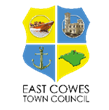 EAST COWES TOWN COUNCILTown Hall, York Avenue, East Cowes, Isle of Wight, PO32 6RUTel: (01983) 299082 Email: clerk@eastcowestowncouncil.co.ukYou are hereby summoned to attend a meeting of the Facilities, Projects and Events Committee to be held on 3rd September at 11.00 a.m. remotely by Zoom to discuss the following matters set out in the agenda.
Sue Chilton, Town Clerk								Dated: 28th August 2020To join the meeting please click the following link,  https://zoom.us/j/99521471159?pwd=MUUrV0xmMi9PQm5ETHp5QmwwUmIwUT09 ,   or click the “Join Meeting” in the Zoom App and enter the Meeting ID: 995 2147 1159, and Password: 029114
If you wish to join by telephone, phone one of the numbers below. If one does not work move to the next one:Dial by your location 
        +44 203 481 5240 United Kingdom 
        +44 203 901 7895 United Kingdom 
        +44 208 080 6591 United Kingdom 
        +44 208 080 6592 United Kingdom 
        +44 330 088 5830 United Kingdom 
        +44 131 460 1196 United Kingdom 
        +44 203 481 5237 United Kingdom 

Note: calls are charged at Zoom rates and are payable by the User. More info at https://zoom.us/zoomconference/rates PLEASE NOTE THIS MEETING WILL BE RECORDEDPublic Forum - 15 minutes are allocated for members of the public to comment and ask questions relating to Facilities, Projects, and Events Committee business prior to the start of the meeting.AGENDA1	11.15am	APOLOGIES	To receive and accept apologies2	11.20am	DECLARATIONS OF INTEREST 	2.1 To receive declarations of pecuniary and non-pecuniary interests	2.2 To receive and consider granting any written requests for dispensations3	11.25am	MINUTESTo approve and sign the minutes of the meeting held on 2nd July 2020 4	11.30am	ISLAND ROADS 	4.1	To introduce the new district steward Karysha Clarke	4.2	To welcome Samantha O’Rourke, Councillor Enquiry, Communications and Development Officer to discuss communications5	11.45am	BUMBLE BEE PLAYGROUND5.1	To consider making a planning application for the siting of a new piece of play equipment for the Bumble Bee Playground5.2	To resolve any actions6	11.55pm	LITTER BINS	6.1	To consider the purchase and installation of an additional litter bin in Clarence Rd	6.2	To discuss the placement of notices on litter bins stating “This bin is not for household rubbish” 	6.3	To resolve any actions7	12.05pm	HOVERCRAFT PROPELLER – CLLR LOVE	To receive an update on the storing and location of the Hovercraft Propeller	8	12.20pm	VE DAY and ELEPHANT FESTIVAL 	8.1	To consider if councillors are interested in leading on these projects	8.2	To resolve any actions9	12.30pm	FLOWER BOAT – CLLR LOVE	9.1	To consider the suggestion of a boat filled with flowers by Cllr Love	9.2	To resolve any actions10 	12.40pm	TOWN MAP UPDATE	To receive an update on the Town Map11	12.45pm	COMMUNITY CINEMA11.1	To consider the options of providing a Community Cinema11.2	To resolve any actions 